DESTINO CURACAUTIN  5 DÌAS Y 4 NOCHESTEODORO SCHMIDT – CURACAUTIN      -     43 CUPOS COMUNALESPrograma Curacautín, incluye:  Transporte en bus (ida, regreso y excursiones).Alojamiento.Alimentación (desayuno, almuerzo y cena).Excursiones.  Actividades Recreativas.  Cuidador de Niños  Guía acompañante.Seguro de asistencia en Viaje. Fecha de Viaje: - Salida 07-01-2019        -   Regreso 11-01-2019.REQUISITOS DE INSCRIPCIÓN:Ser integrante de una familia chilena o extranjera con residencia permanente en Chile.La conformación de las familias será variada, puesto que cada viaje deberá estar compuesto por familias que en un 90% sean de dos o más integrantes, pudiendo participar como integrantes de una familia: padre, madre, abuelos, hijos, nietos, tíos, sobrinos, entre otros.Cartola Social de Hogares y encontrarse dentro de los tramos que indica Sernatur, el que no deberá superar el 60% de vulnerabilidad.DOCUMENTOS SOLICITADOS:Cartola Social Hogares menor o igual a 60% de Vulnerabilidad y fotocopia de cedula de identidad o certificado de nacimiento, por cada pasajero.Copago para los adultos de $9.400.- / Con un valor de copago para los niños hasta 12 años de $6.400.- (ADJUNTAR COMPROBANTE DE PAGO).Cédula de identidad. CONTACTO DE INSCRIPCIONES OFICINA DE TURISMO, MUNICIPALIDAD DE TEODORO SCHMIDT: +56972709469 /452922773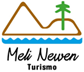 EJECUTA AGENCIA DE VIAJES 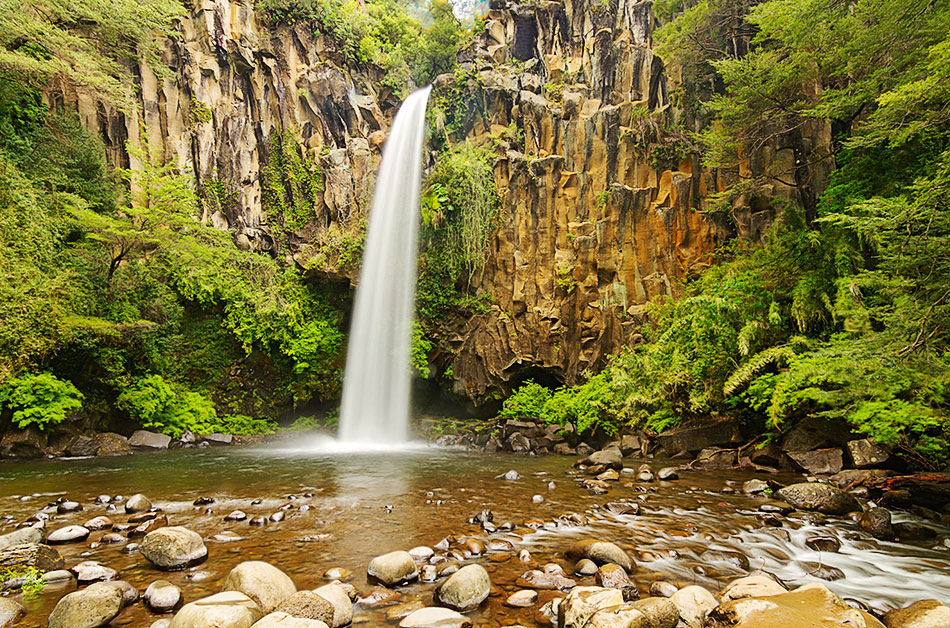 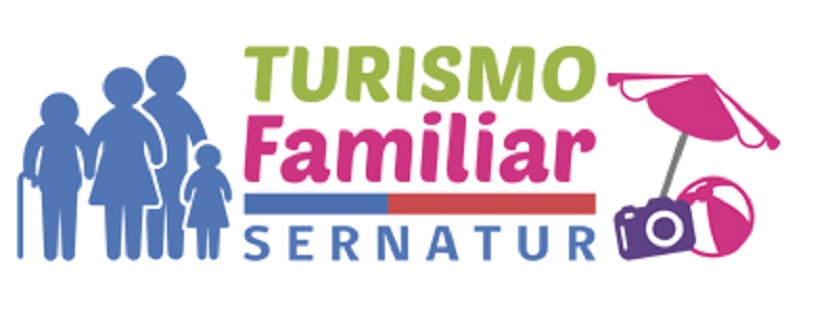 